.Intro : 32 counts  - No Tag, No RestartROCK R DIAGONALLY FORWARD , RECOVER  , R SHUFFLE FORWARD,   ROCK L DIAGONALLY  FORWARD, RECOVER , L SHUFFLE FORWARDROCK R DIAGONALLY FORWARD , RECOVER , R SHUFFLE FORWARD,  ¼ TURN R  STEPPING  L TO SIDE , RECOVER, TRIPLE ON PLACER ROCKING CHAIR , PIVOT ½ TURN L, SHUFFLE FORWARDROCK L TO SIDE, TOGETHER, HOLD, ROCK R TO SIDE, TOUCH, HOLDHave Fun !Contact Chorégraphe :   Maryloo  Winninger : maryloo.win68@gmail.com -  Website : www.line-for-fun.comBang, Bang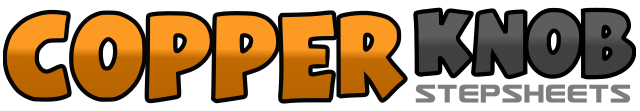 .......Count:32Wall:4Level:Absolute Beginner.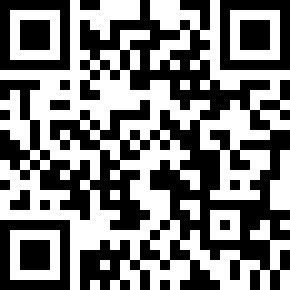 Choreographer:Maryloo (FR) - October 2018Maryloo (FR) - October 2018Maryloo (FR) - October 2018Maryloo (FR) - October 2018Maryloo (FR) - October 2018.Music:Bang Bang - Nicolas Boscovic, Tom Hillock & Ashley ClarkBang Bang - Nicolas Boscovic, Tom Hillock & Ashley ClarkBang Bang - Nicolas Boscovic, Tom Hillock & Ashley ClarkBang Bang - Nicolas Boscovic, Tom Hillock & Ashley ClarkBang Bang - Nicolas Boscovic, Tom Hillock & Ashley Clark........1-2On the right diagonal : Rock R forward, recover on L (1.30)3 & 4Shuffle  forward  ( R.L.R.)5-6On the left diagonal : Rock step L, recover on R (10.30)7&8Shuffle forward  ( L.R.L.)1-2On the right diagonal : Rock step R, recover on L (1.30)3 & 4Shuffle  forward  ( R.L.R.)5-6¼ turn to R stepping L to side, recover on R (3.00)7&8Triple step on place ( L.R.L.)1-4Rock R forward, recover on L, rock R back , recover on L5-6Step R forward, pivot ½ turn to L ( weight on L) (9.00)7&8Shuffle forward ( R.L.R)1-4Press L to side, recover on R, step L next to R, hold5-8Press R to side, recover on L, touch R next to L , hold (9.00)